WYNIKI 2 CROSS BABY JAGI 15 WRZEŚNIA 2018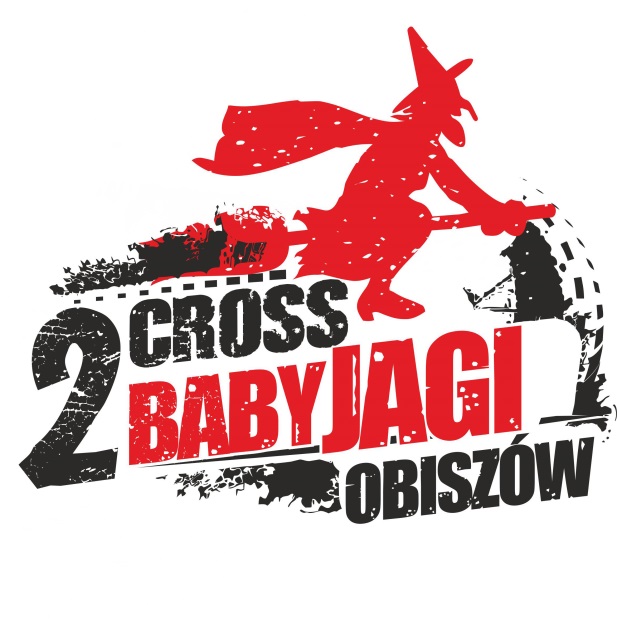 Dziewczynki Chłopcy  Rocznik 2009-2011  Rocznik 2009-2011 I- Gacek Natalia  1:22:03II- Wieczyńska Oliwia  1:23,7          III- Skiba Blanka        1:33,74    I- Chrzan Miłosz         1:31,04 II- Sawicki Oskar        1:34,07       III- Szaflarski Ksawery  1:36,83       Rocznik 2006-2008 Rocznik 2006-2008 I- Chomik Ania           2:41,96II- Michalak Martyna   2:59,00        III- Jagieło Izabela     3:05,63          I- Dajnowski Fabian 2:50,34           II- Słote Brajan       2:52,23            III- Paśko Olivier     2:59,04        Rocznik 2003-2005 Rocznik 2003-2005 I- Sułkowska Agnieszka 4:42,56                  II- Jacuńska Paulina  4:55,02              III- Glińska Zuzanna   5:24,45      I- Wróbel Dominik    3:58,07              II- Cieślak Szymon 3:59,83                III- Wojciechowski Oskar 4:49,21             